Photosynthesis LabName:			STUDENT LEARNING OBJECTIVE:Students will demonstrate the process of photosynthesis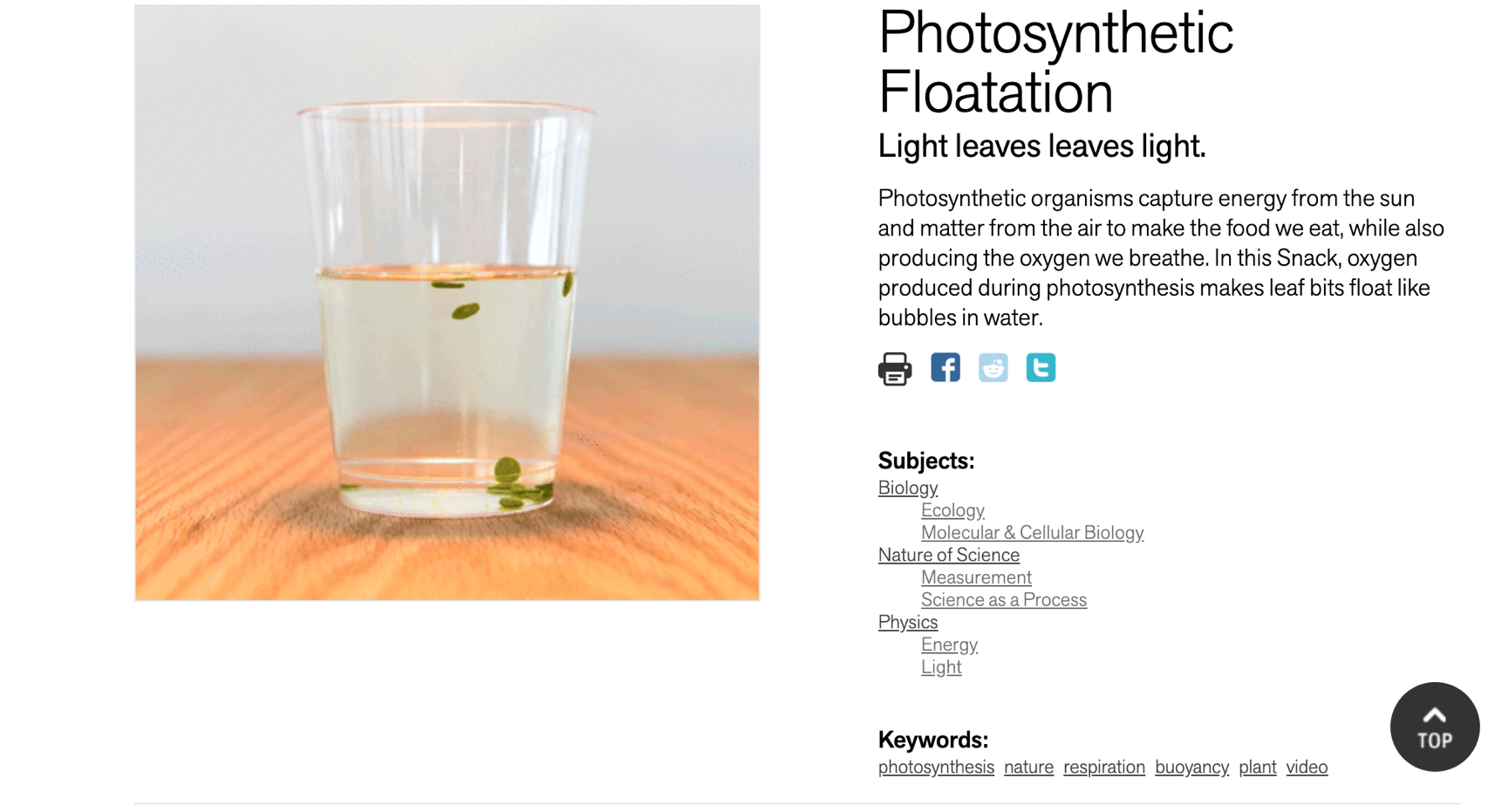 AFTER THE LAB:Write the definition of:Photosynthesis:Buoyancy:Cellular Respiration: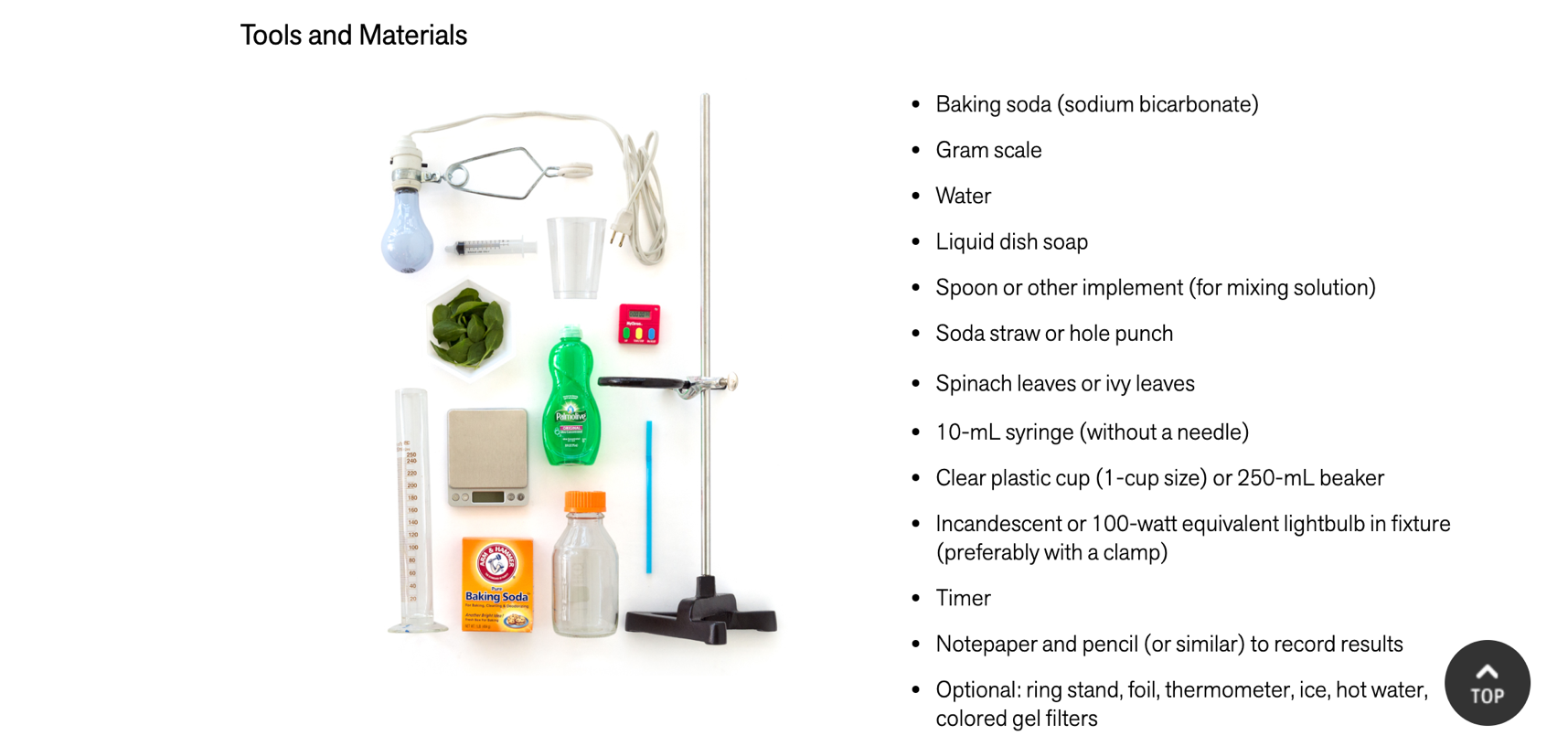 INSTRUCTIONS:   Dissolve one gram (use scale to measure) of baking soda into 100 mL of distilled water.Hole punch the spinach leaves until you have about 20 circles of spinach. Pull the stopper out of the syringe and put in your spinach circles.Put the stopper back into the syringe – push it in toward the spinach WITHOUT SMASHING the spinach.Add about 5mL of baking soda solution to the syringe, and slowly push the stopper toward the spinach circles to get rid of the air in the syringe.Put your thumb over the syringe to create a vacuum, pull the stopper down and slowly back up – the spinach circles should begin to float in the solution once you have the air out of the spinach.Pull the stopper out and put the contents of the syringe into the beaker with the rest of the baking soda solution.Add bowl of water on top of the beaker, put under the lamp.  START THE TIMER.Watch the solution until you start to see bubbles forming around the spinach circles.  Write down how long it took.QUESTIONS:What are some ways we could take this lab to the next level of understanding – what variables could we test?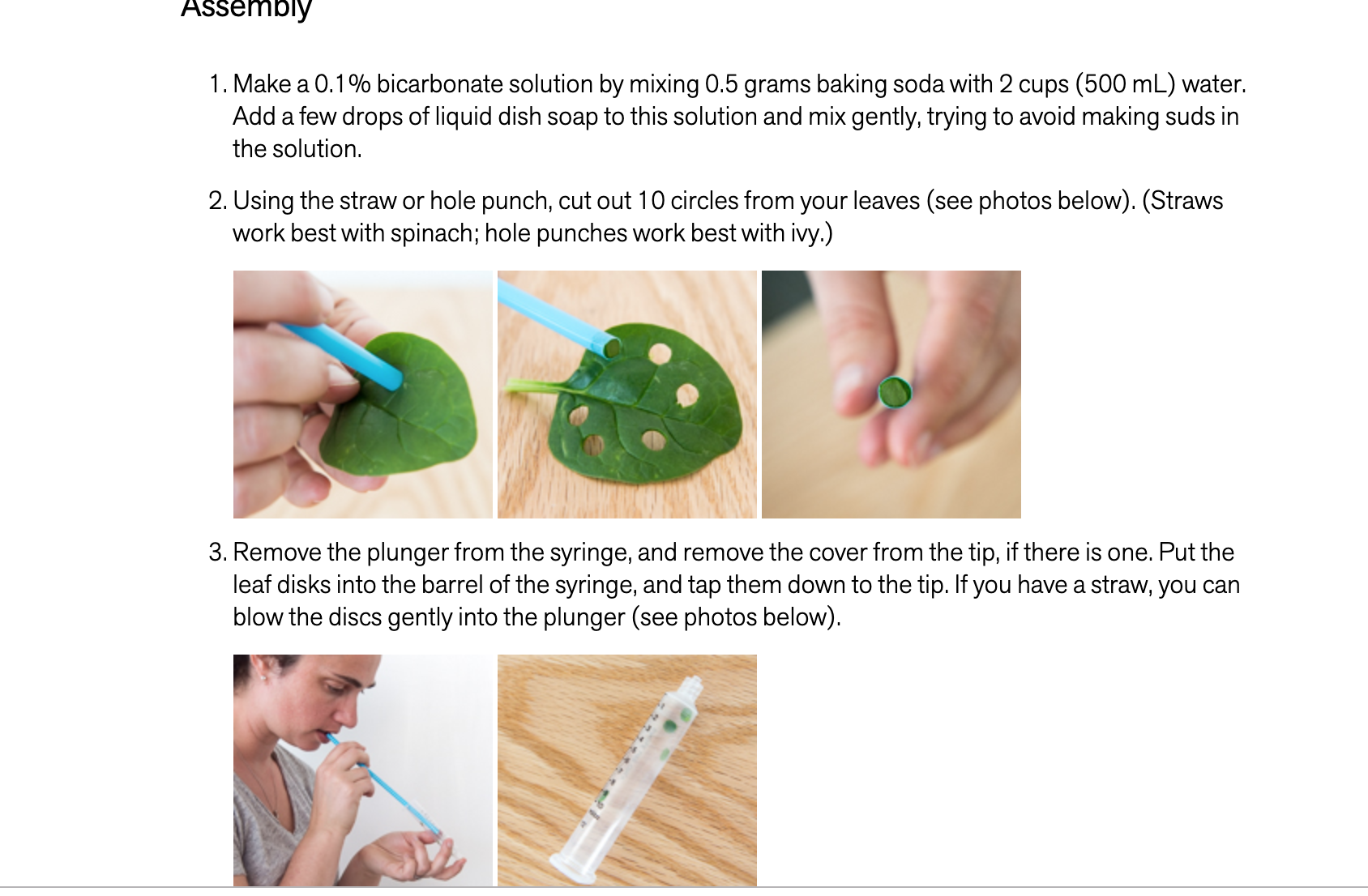 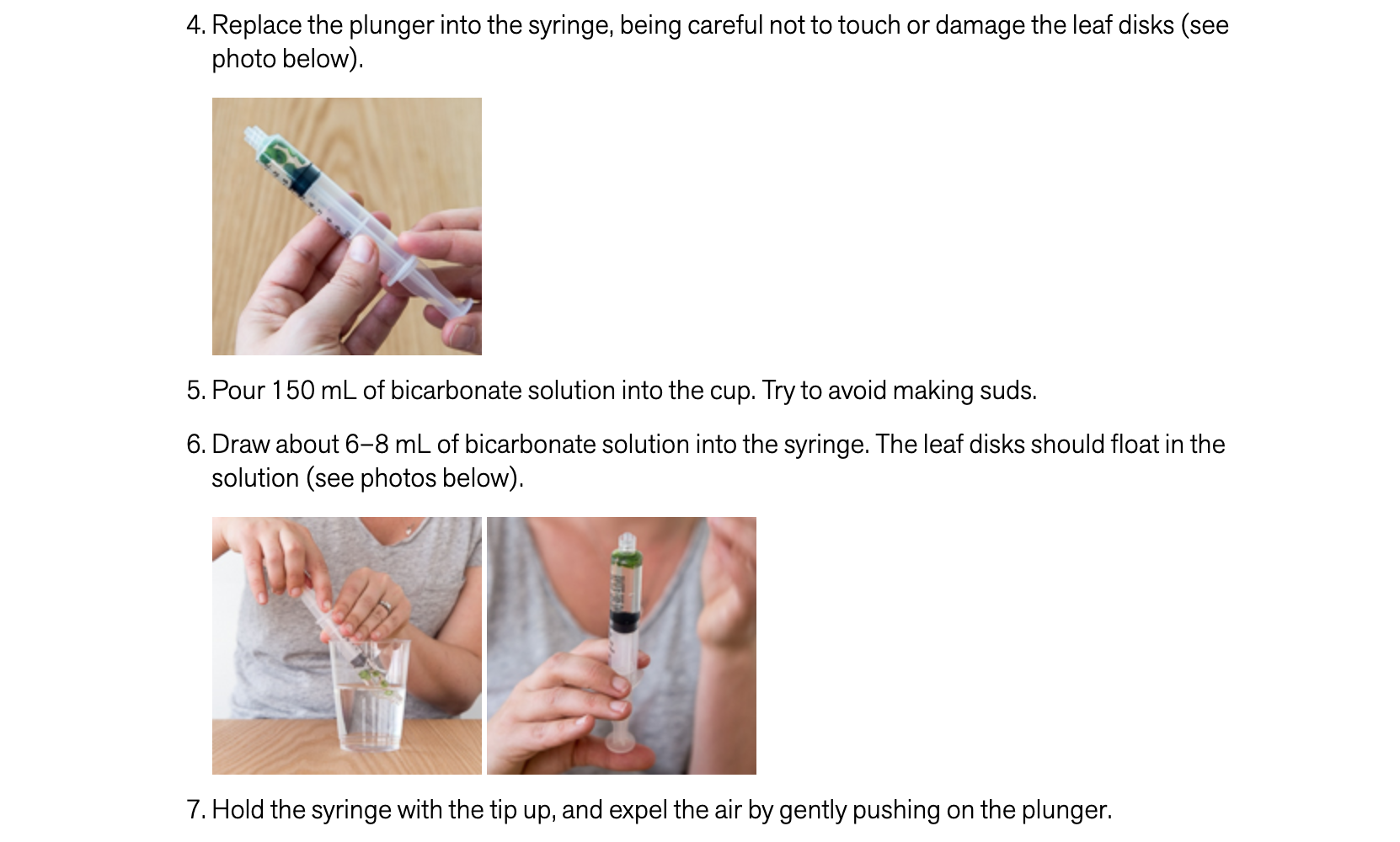 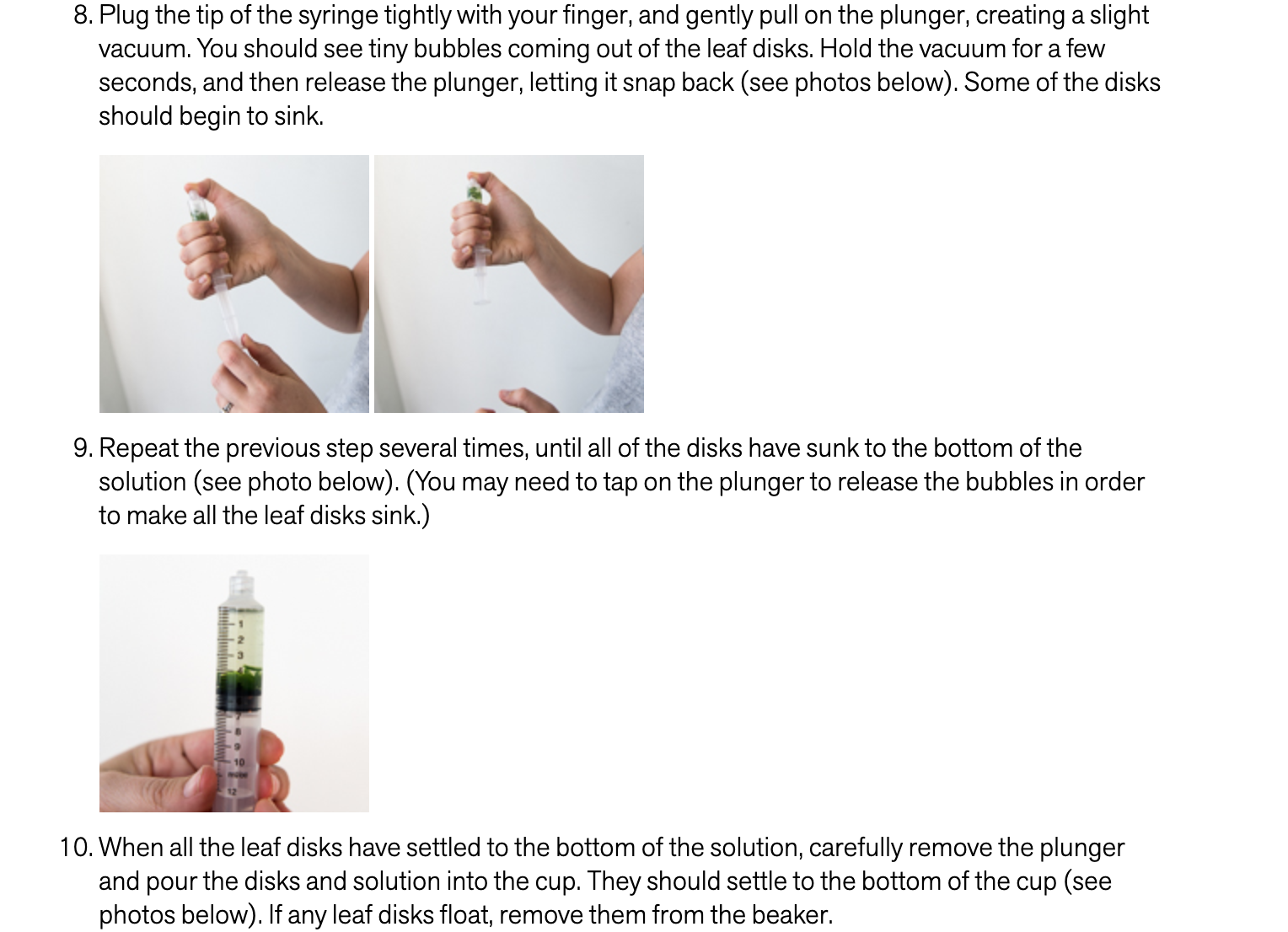 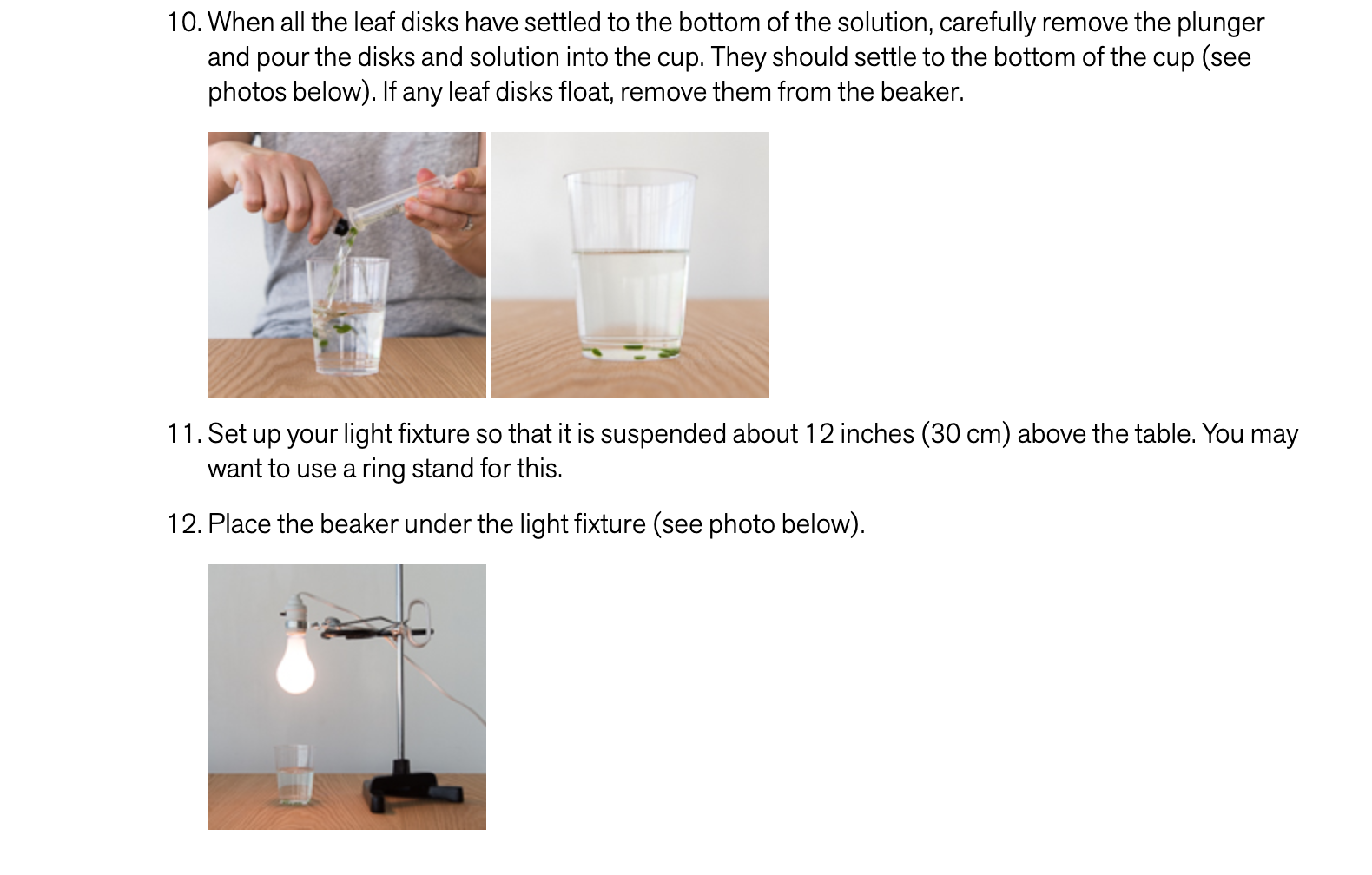 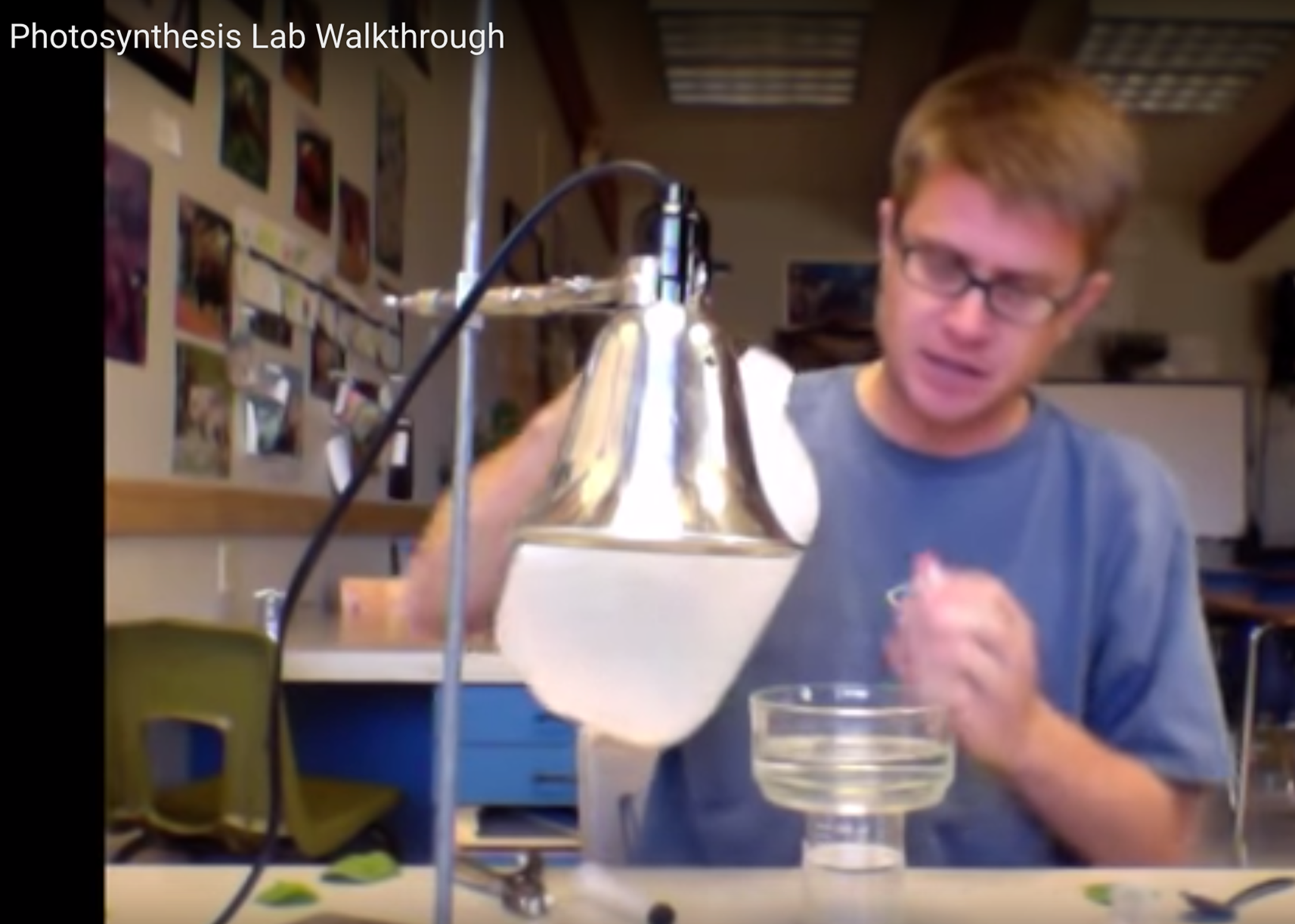 